MondayTuesdayWednesdayThursdayFridayTimeArea of LearningTask/Link/Resources9.00-10.00Literacy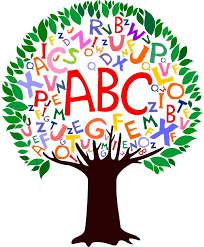 In this lesson children will write sentences describing each of the settings in the story.https://classroom.thenational.academy/lessons/to-write-sentences-describing-settings-in-the-story-6gwkce10.00-10.30   Playtime10.00-10.30   Playtime10.00-10.30   Playtime10.30-11.30Mathematics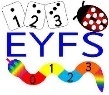 In this lesson, we will explore identifying one fewer than a number within 15 using concrete manipulatives to support understanding
https://classroom.thenational.academy/lessons/knowing-one-fewer-than-a-number-within-15-6wtpcd11.30-12.00Active break 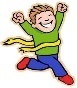 Cosmic Yoga https://www.youtube.com/watch?v=fnO-lGEMOXk&list=PL8snGkhBF7nhEquR7wXbzIXjFrlXsze_H&index=1212.00-1.00Lunchtime12.00-1.00Lunchtime12.00-1.00Lunchtime1.00-2.00Understanding The World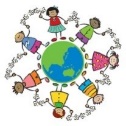 Rainforests https://classroom.thenational.academy/lessons/to-identify-key-parts-of-the-rainforest-74rk6r2.00-2.15Playtime2.00-2.15Playtime2.00-2.15Playtime2.15-2.30Storytime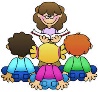 Bedtime Stories: Christopher Eccleston - Friendship Treehttps://www.youtube.com/watch?v=jftmOMnIh44&list=PLPnDZ5RCbnq6ENYbHputbki1i2s02_6KW&index=46TimeArea of LearningTask/Link/Resources9.00-10.00LiteracyIn this lesson children will recycle the story and box it up.https://classroom.thenational.academy/lessons/to-box-up-a-recycled-story-ctgk8c10.00-10.30   Playtime10.00-10.30   Playtime10.00-10.30   Playtime10.30-11.30MathematicsIn this lesson, we will begin to apply knowledge of one more and one fewer using a numberline to support understanding.https://classroom.thenational.academy/lessons/applying-knowledge-of-one-more-and-one-fewer-part-1-c9gp2d11.30-12.00Active break Cosmic Yoga https://www.youtube.com/watch?v=obzFP6eEGAg&list=PL8snGkhBF7nhEquR7wXbzIXjFrlXsze_H&index=1312.00-1.00Lunchtime12.00-1.00Lunchtime12.00-1.00Lunchtime1.00-2.00Understanding The WorldTo identify different animals that live in the rainforesthttps://classroom.thenational.academy/lessons/to-identify-different-animals-that-live-in-the-rainforest-c9k62c2.00-2.15Playtime2.00-2.15Playtime2.00-2.15Playtime2.15-2.30StorytimeFleabag by Helen Stephenshttps://www.youtube.com/watch?v=uVR-ahEpNBw&list=PLPnDZ5RCbnq6ENYbHputbki1i2s02_6KW&index=49TimeArea of LearningTask/Link/Resources9.00-10.00LiteracyIn this lesson children will write the opening to a recycled story.https://classroom.thenational.academy/lessons/to-write-the-opening-to-a-recycled-story-6rwkct10.00-10.30   Playtime10.00-10.30   Playtime10.00-10.30   Playtime10.30-11.30MathematicsIn this lesson, we will continue to apply knowledge of one more and one fewer using a number line and a bead string to consolidate understanding
https://classroom.thenational.academy/lessons/applying-knowledge-of-one-more-and-one-fewer-part-2-ctk30c11.30-12.00Active break Cosmic Yoga https://www.youtube.com/watch?v=TY8xx7c6_z0&list=PL8snGkhBF7nhEquR7wXbzIXjFrlXsze_H&index=1412.00-1.00Lunchtime12.00-1.00Lunchtime12.00-1.00Lunchtime1.00-2.00Understanding The WorldRainforest Animalshttps://classroom.thenational.academy/lessons/rainforest-animals-71k64d2.00-2.15Playtime2.00-2.15Playtime2.00-2.15Playtime2.15-2.30StorytimeKeeley Hawes - Eat Your Peas!https://www.youtube.com/watch?v=uuL2kgDq_o8&list=PLPnDZ5RCbnq6ENYbHputbki1i2s02_6KW&index=73TimeArea of LearningTask/Link/Resources9.00-10.00LiteracyIn this lesson children will continue with their recycled story and write the middle.https://classroom.thenational.academy/lessons/to-write-the-middle-of-a-recycled-story-69k34d10.00-10.30   Playtime10.00-10.30   Playtime10.00-10.30   Playtime10.30-11.30MathematicsIn this lesson, we will begin to apply the guess and check strategy to a problem involving numbers within 15
https://classroom.thenational.academy/lessons/using-the-guess-and-check-strategy-for-problem-solving-74wp2d11.30-12.00Active break Cosmic Yoga https://www.youtube.com/watch?v=23VdtT0vQUY&list=PL8snGkhBF7nhEquR7wXbzIXjFrlXsze_H&index=1512.00-1.00Lunchtime12.00-1.00Lunchtime12.00-1.00Lunchtime1.00-2.00Understanding The WorldPurple Mash 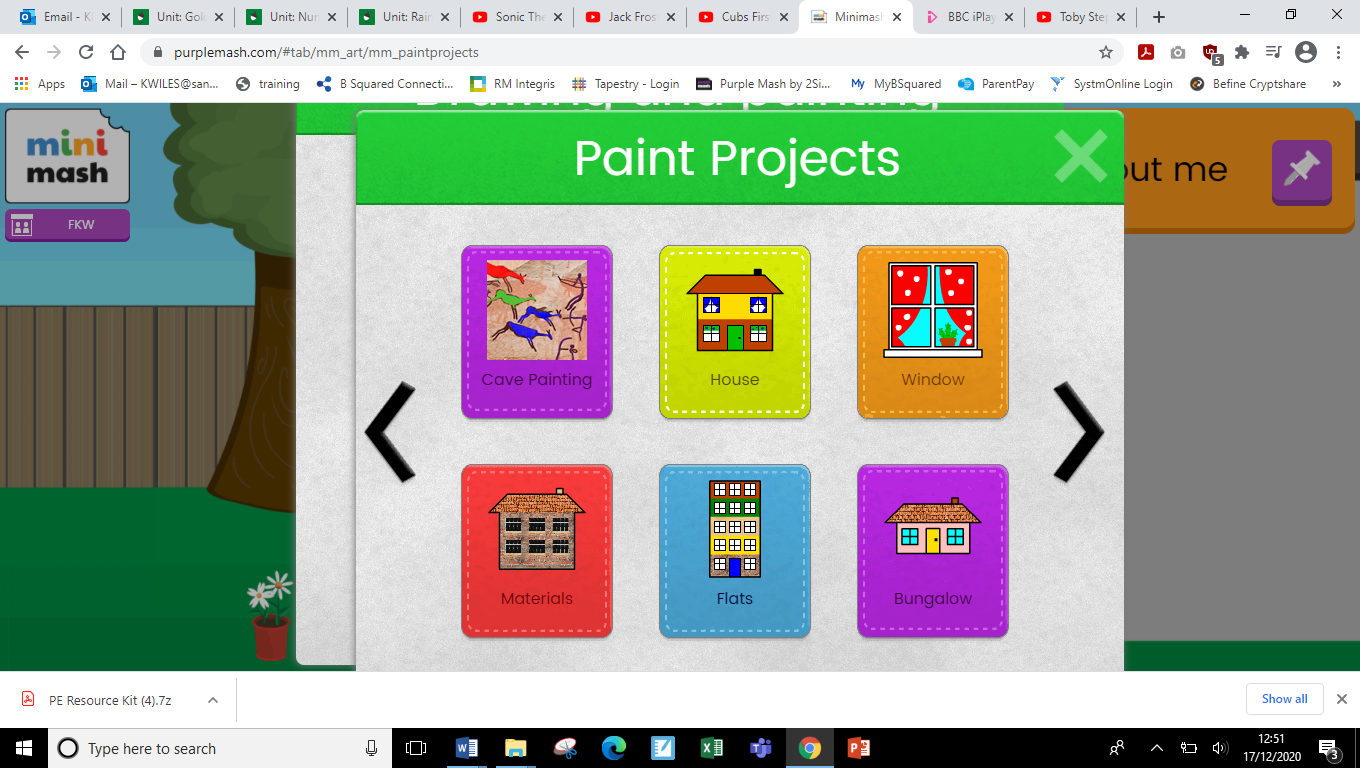 2.00-2.15Playtime2.00-2.15Playtime2.00-2.15Playtime2.15-2.30StorytimeKym Marsh - CBeebies Bedtime Stories 'Mine' by Rachel Brighthttps://www.youtube.com/watch?v=WxYjvrxfyHo&list=PLPnDZ5RCbnq6ENYbHputbki1i2s02_6KW&index=74TimeArea of LearningTask/Link/Resources9.00-10.00LiteracyIn this lesson children will continue with their recycled story and write the ending.https://classroom.thenational.academy/lessons/to-write-the-ending-of-a-recycled-story-6cwk6t10.00-10.30   Playtime10.00-10.30   Playtime10.00-10.30   Playtime10.30-11.30MathematicsIn this lesson, we will revise our knowledge of key concepts from this unit, including equal to, greater than, less than, more than and fewer than.https://classroom.thenational.academy/lessons/ordering-and-exploring-numbers-within-15-6mr62c11.30-12.00Active break Cosmic Yoga https://www.youtube.com/watch?v=QM8NjfCfOg0&list=PL8snGkhBF7nhEquR7wXbzIXjFrlXsze_H&index=1612.00-1.00Lunchtime12.00-1.00Lunchtime12.00-1.00Lunchtime1.00-2.00Understanding The WorldPurple Mash 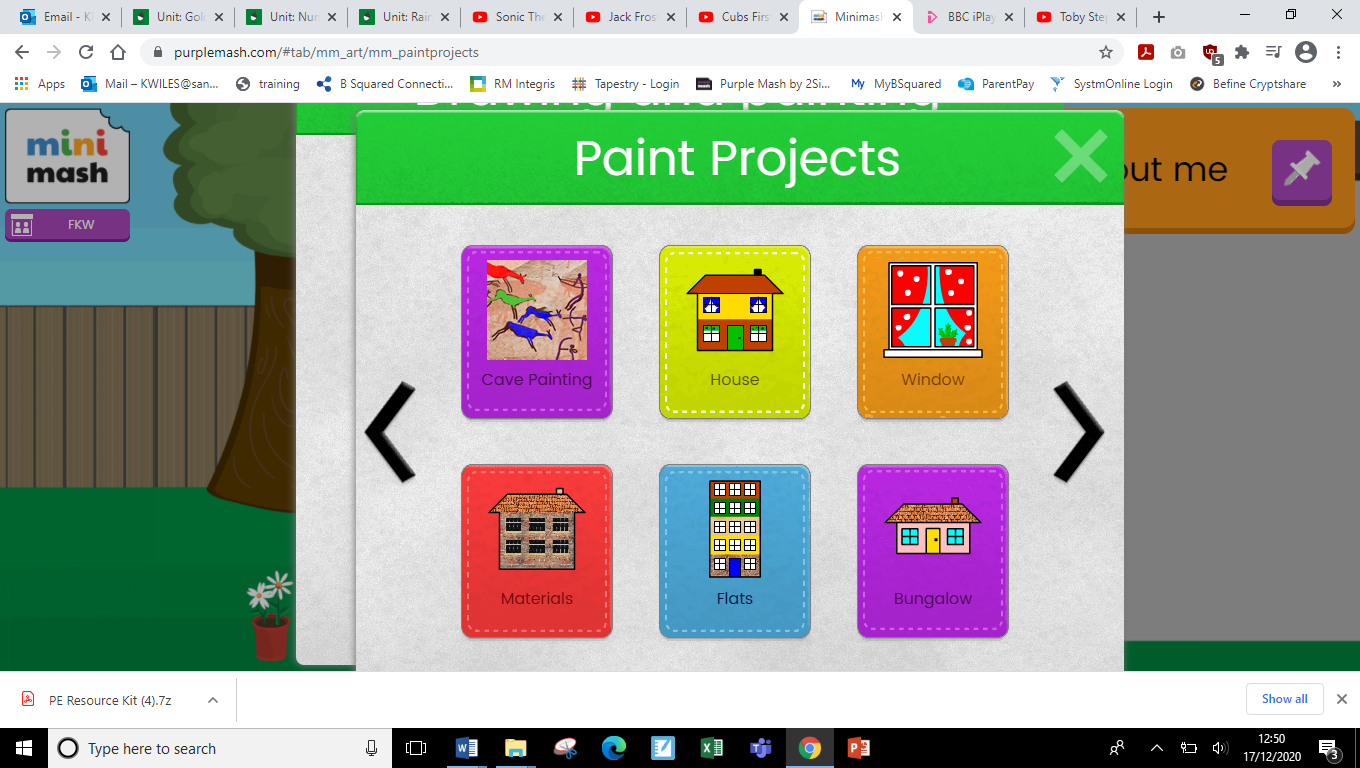 2.00-2.15Playtime2.00-2.15Playtime2.00-2.15Playtime2.15-2.30StorytimeKym Marsh - CBeebies Bedtime Stories - Otto the Book Bear by Kate Cleminsonhttps://www.youtube.com/watch?v=PHXSFyV1R1Q&list=PLPnDZ5RCbnq6ENYbHputbki1i2s02_6KW&index=77